Vadovaudamasi Lietuvos Respublikos vietos savivaldos įstatymo 15 straipsnio 4 dalimi, 16 straipsnio 1 dalimi, Pagėgių  savivaldybės taryba n u s p r e n d ž i a:1. Pripažinti netekusiu galios Pagėgių savivaldybės tarybos 2020 m. liepos 16 d. sprendimą Nr.T-148 „Dėl įgaliojimų suteikimo Pagėgių savivaldybės administracijos direktoriaus pavaduotojui“ su visais vėlesniais pakeitimais.2. Sprendimą paskelbti Teisės aktų registre ir Pagėgių savivaldybės interneto svetainėje www.pagegiai.lt. Savivaldybės meras                                                                                           Vaidas Bendaravičius   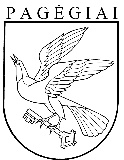 Pagėgių savivaldybės tarybasprendimasDĖL PAGĖGIŲ SAVIVALDYBĖS TARYBOS 2020 M. LIEPOS 16 D. SPRENDIMO NR. T-148 „dėl įgaliojimų suteikimo pagėgių savivaldybės administracijos direktoriaus pavaduotojui“ PRIPAŽINIMO NETEKUSIU GALIOS2023 m. lapkričio 9 d. Nr. T-195Pagėgiai